J-1 Student Intern Application • International Student Services • University of Hawai‘i at Manoa 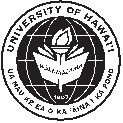 FORM A: J-1 STUDENT INTERNSHIP REQUESTTo be completed by the UH Point of Contact and UH Host Unit/Department HeadUpdated: 07/27/2016	Form A, Page 1 of 1